Для размещения на сайтах сельских поселенийМР Благоварский район«Создаем будущее!» — девиз переписиВсероссийская перепись населения 2020 получила собственный девиз, который отражает ее главные задачи. Слоган «Создаем будущее!» представил глава Росстата Павел Малков.Всероссийская перепись населения 2020 пройдет под девизом «Создаем будущее!». Официальный слоган представил глава Росстата Павел Малков на Международном форуме добровольцев.Слоган «Создаем будущее!» завершает формирование официальной символики переписи, ранее уже был представлен визуальный стиль главного статистического события десятилетия. Логотипом переписи стал яркий образ России : четыре цвета символизирует четыре стороны света и четыре пейзажа, четыре образа человека, а силуэт четырех людей, держащихся за руки, является классическим символом семьи, где есть отец, мать, сын и дочь.«Переписи населения — уникальный источник знаний о нашем обществе. Они формируют его цифровой профиль, позволяющий анализировать, делать выводы, строить планы, принимать взвешенные решения и уверенно двигаться вперед. И в этом свете участие в переписи — это очень простой, но очень важный вклад каждого ее участника в создание будущего», — пояснил смысл слогана глава Росстата Павел Малков.04.12.2019Утвержден логотип (эмблема)Всероссийской переписи населения-2020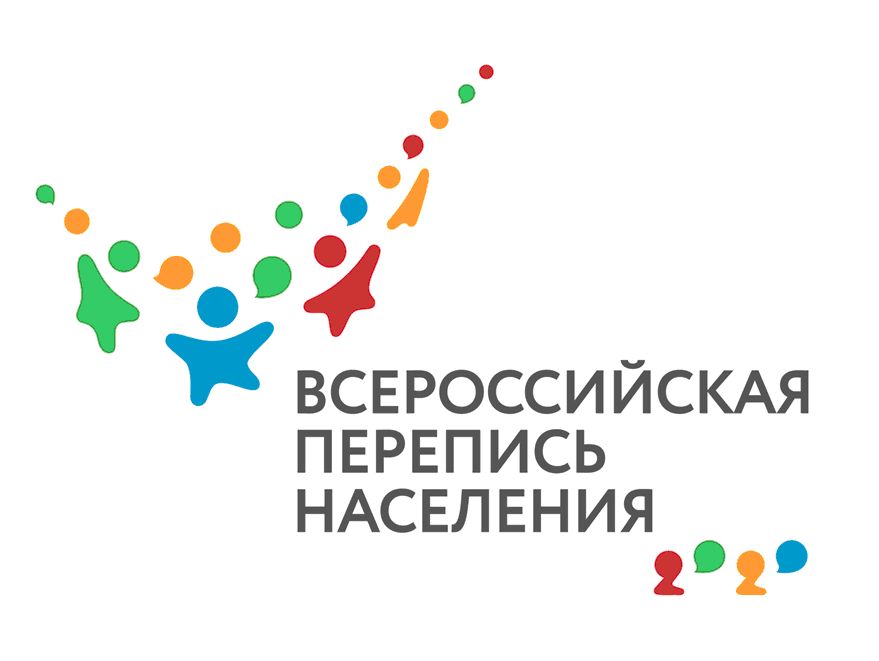 Росстат утвердил логотип (эмблему) Всероссийской переписи населения-2020 в качестве официального символа предстоящей переписи.Как отмечают специалисты, логотип отражает общенациональный масштаб мероприятия, транслирует идею о национальном единстве российского народа.Идея раскрывается через четыре общепринятых в географической науке цвета. Так, синий цвет обозначает моря, красный – горные местности, желтый – степные равнины, зелёный – леса.Силуэт четырех людей, держащихся за руки, является классическим символом семьи, где есть отец, мать, сын и дочьТекстовая часть стилистически уравновешивает игровой момент и делает логотип более государственным. Число «2020» внизу эмблемы одновременно символизирует и год проведения переписи, и людей, делящихся друг с другом информацией: цифра «два» – изображение головы человека с плечом, цифра «ноль» – диалоговое окно«Логотип можно использовать в материалах и мероприятиях, тематически связанных с предстоящей переписью населения. Применение логотипа, атрибутики, фото- и видео-файлов предыдущих переписей населения допускаются только в исторических материалах, — пояснил агентству «Башинформ» руководитель Башкортостанстата Акрам Ганиев. — Утвержденный логотип (эмблему) предстоящей переписи также можно использовать при размещении материалов с тематикой ВПН-2020 в социальных сетях». Напомним, очередная всероссийская перепись населения пройдет с 1 по 31 октября 2020 года28.10.19Росстат рассказал, как пройти перепись населения через интернетМОСКВА, 24 окт - РИА Новости Россияне, которые не захотят открывать дверь переписчикам во время переписи населения в 2020 году, смогут пройти ее самостоятельно на портале госуслуг, однако затем переписчики лично приходят и фиксируют эту информацию, и в этот момент нужно быть особо внимательными, так как под видом переписчиков могут скрываться мошенники, заявил в подкасте РИА Новости "Перепись. Все точно" советник руководителя Росстата Павел Смелов.Перепись населения пройдет с 1 по 31 октября 2020 года."Многие жители боятся открывать двери переписчикам – часто в больших городах это незнакомые люди, не хотят пускать к себе домой. Или же наоборот, хотят, но все мы работаем с семи (утра – ред.) до восьми (вечера – ред.), и переписчик нас не застает дома: и мы предоставляем такую возможность переписаться самостоятельно, когда это удобно", - сказал эксперт.По его словам, любой человек, у которого есть учетная запись на портале госуслуг, просто заходит на портал и заполняет анкету на себя и на членов своего домашнего хозяйства – занимает это минут 15-20.Затем к человеку придет переписчик, чтобы верифицировать данные. "Он точно придет, потому что все, кто переписался на портале госуслуг – списки отдаются переписчикам, и у вас формируется специальный код после того как вы прошли. К вам приходит переписчик и говорит: "Вы переписались? Мы знаем. Покажите нам свой код". Он показывает, его считывает планшет, переписчик говорит: "Спасибо, до свидания", - рассказал Смелов.Двойная проверка нужна, чтобы избежать разных фейковых переписей. "То есть, некоторые люди захотят пошутить, сто процентов, и начнут забивать всякие дурные данные, что "я проживаю по такому-то адресу, вот там такой-то, такой-то". И для проверки мы придем, и человек скажет "нет, это был не я", и тогда мы действительно перепишем живущего там человека", - добавил эксперт. Этот код будет отправлен человеку по СМС или на электронную почту.Кроме того, в период переписи будут работать специальные участки. "Мы попытаемся сделать их во всех МФЦ, куда люди уже привыкли ходить постоянно за справками, за документами и там же будет организована возможность переписаться. А также в каких-то школах, детских садах, где обычно проходят у нас выборы, куда люди тоже привыкли ходить. Поэтому это не будут какие-то новые места неизвестные никому", - пояснил он.С какого по какое число пройдёт перепись населения 2020 года в РоссииПерепись населения 2020 года будет проводиться осенью - в октябре. Формальные сроки всероссийской переписи населения - с 1 по 31 октября 2020 года. Но нужно понимать, что перепись будет разбита на несколько этапов (всего их будет четыре). Поэтому ждать дома переписчиков с первого числа октября в 2020 году смысла нет.Главная новинка следующей переписи населения - то, что россияне при желании смогут самостоятельно заполнить переписной лист в интернете. Для этого будет создана специальная страничка на портале Госуслуги. Все пользователи этого портала с подтверждённой учётной записью смогут ответить на вопросы переписи самостоятельно.Онлайн-перепись станет первым этапом большой всероссийской переписи населения 2020 года. Ей отведут первые десять дней октября.Все этапы сбора сведений о жителях страны в рамках переписи населения в октябре 2020 года выглядят так:1-10 октября - онлайн-перепись на Госуслугах;11-15 октября - информация о тех, кто прошёл перепись онлайн, будет вноситься в списки адресов - чтобы переписчики не обращались к таким жителям повторно;16-27 октября - обход переписчиками домов и квартир и опрос жителей по анкете переписи;28-31 октября - контрольные обходы и сдача материалов переписи инструкторам Росстата.Таким образом, большинство россиян перепись населения 2020 года затронет во второй половине октября - начиная с 16 числа.Вторая любопытная новинка следующей переписи после возможности заполнить анкету онлайн - то, что в крупных городах страны переписчиков оснастят электронными планшетами. Бумажные переписные листы уходят в прошлое - их будут использовать примерно в 54% случаев.